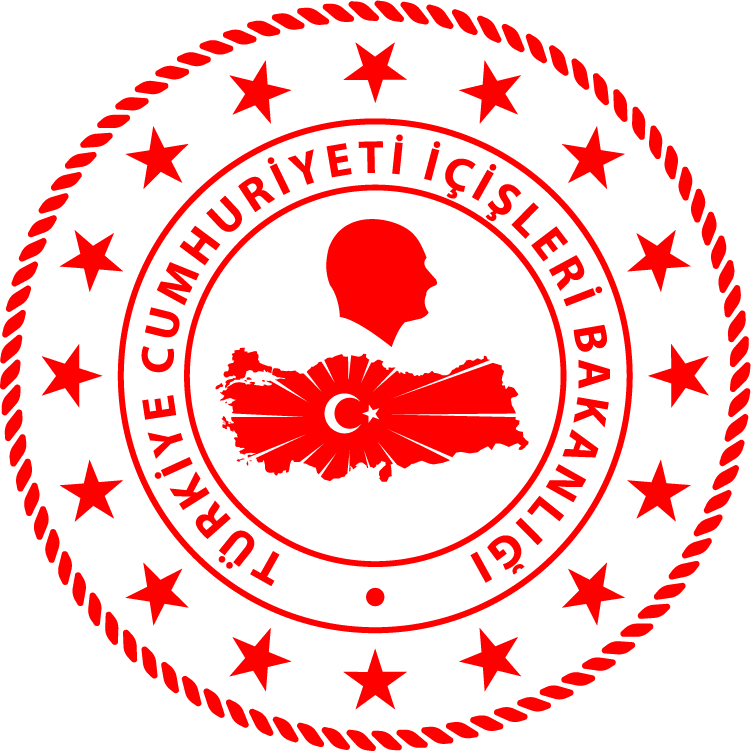 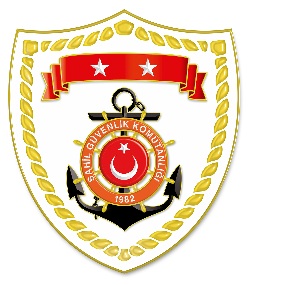 Karadeniz BölgesiMarmara BölgesiEge BölgesiS.
NoTARİHMEVKİ VE ZAMANKURTARILAN SAYISIKURTARILAN/YEDEKLENEN TEKNE SAYISIAÇIKLAMA122 Ağustos 2020GİRESUN/Dereli
21.29--Giresun’da yaşanan sel felaketi sonrası müştereken başlatılan arama kurtarma faaliyetlerine devam edilmektedir.S.
NoTARİHMEVKİ VE ZAMANKURTARILAN SAYISIKURTARILAN/YEDEKLENEN TEKNE SAYISIAÇIKLAMA114 Eylül 2020TEKİRDAĞ/Marmara Ereğlisi19.052-Sığlık Feneri açıklarında içerisinde 2 şahıs bulunan özel bir yatın karaya oturduğunun bildirilmesi üzerine bahse konu yat içerisindeki şahıslar kurtarılarak Ereğli Limanı’na intikal ettirilmiş, yatın ise Liman Başkanlığı tarafından yedekleneceği bilgisi alınmıştır.214 Eylül 2020İSTANBUL/Beşiktaş19.5111Kuruçeşme açıklarında makine arızası nedeniyle sürüklenen özel bir tekne içerisinde bulunan 3 şahıstan 2’si bölgede bulunan balıkçı teknesi tarafından kurtarılmış, tekne ise Sahil Güvenlik Botu tarafından içerisinde bulunan şahısla birlikte Çengelköy Limanı’na intikal ettirilmiştir.S.
NoTARİHMEVKİ VE ZAMANKURTARILAN SAYISIKURTARILAN/YEDEKLENEN TEKNE SAYISIAÇIKLAMA114 Eylül 2020MUĞLA/Marmaris01.569-Alaca Burnu açıklarında Yunanistan unsurları tarafından Türk Karasularına bırakılan can salı içerisindeki 9 düzensiz göçmen kurtarılmıştır.114 Eylül 2020MUĞLA/Bodrum18.3019-Hüseyin Burnu açıklarında içerisinde 19 şahıs bulunan bir gezi teknesinin karaya oturduğu bilgisinin alınması üzerine bahse konu 19 şahıs kurtarılmış, teknenin tekne kaptanı tarafından kurtarılacağı bilgisi alınmıştır.214 Eylül 2020İZMİR/Sığacık21.2331Sığacık ilçesi açıklarında motor arızası nedeniyle sürüklenen özel bir tekne, içerisinde bulunan 3 şahıs ile birlikte yedeklenerek Teos Limanı’na intikal ettirilmiştir.